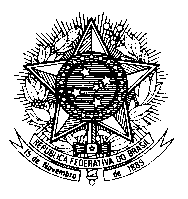 Permanent Mission of Brazil to the United Nations Officeand other International Organizations in GenevaHuman Rights Council26th  session of the UPR Working GroupZimbabweMr. President,Brazil welcomes the delegation of Zimbabwe to the UPR and thanks it for the presentation of its National Report.Brazil recommends that Zimbabwe:1. Ratify the international human rights treaties to which the country is not yet a party, including CAT and its Optional Protocol, and the international convention for the protection of all persons from enforced disappearance; and2. Take measures to prevent and combat discrimination based on sexual orientation and gender identity, including by decriminalizing sexual relations between consenting adults of the same sex.We note with appreciation the adoption of a new Constitution in May 2013, and its Declaration of Rights, with stronger guarantees for economic, social, cultural, civil and political rights.We welcome, in particular, the constitutional provision for an absolute prohibition of torture and other cruel, inhuman or degrading treatment or punishment, in line with a recommendation made by Brazil during the first cycle of the UPR.We encourage the government of Zimbabwe to continue the process of reviewing and aligning national legislation to the 2013 Constitution and to international human rights law.I thank you.